МатематикаТестовая работа для обучающихся 2 класса за I полугодиеКласс: Фамилия, имя:Петя решил выяснить, сколько у него денег. Он выложил их у себя на стол. Сколько денег у Пети? Выберите правильный ответ.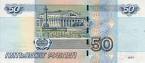 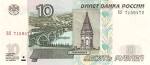 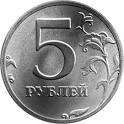 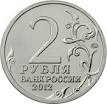  32руб.            27 руб.               72 руб.                  75руб.Начерти отрезок длиной 26 мм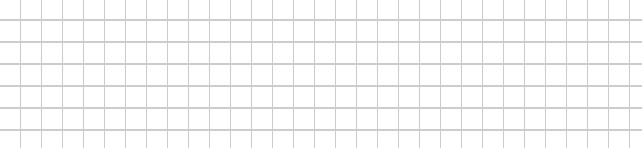 3.Закрась четвёртую часть прямоугольника4.Распредели все предметы в две группы. Соедини стрелкой предмет и его форму.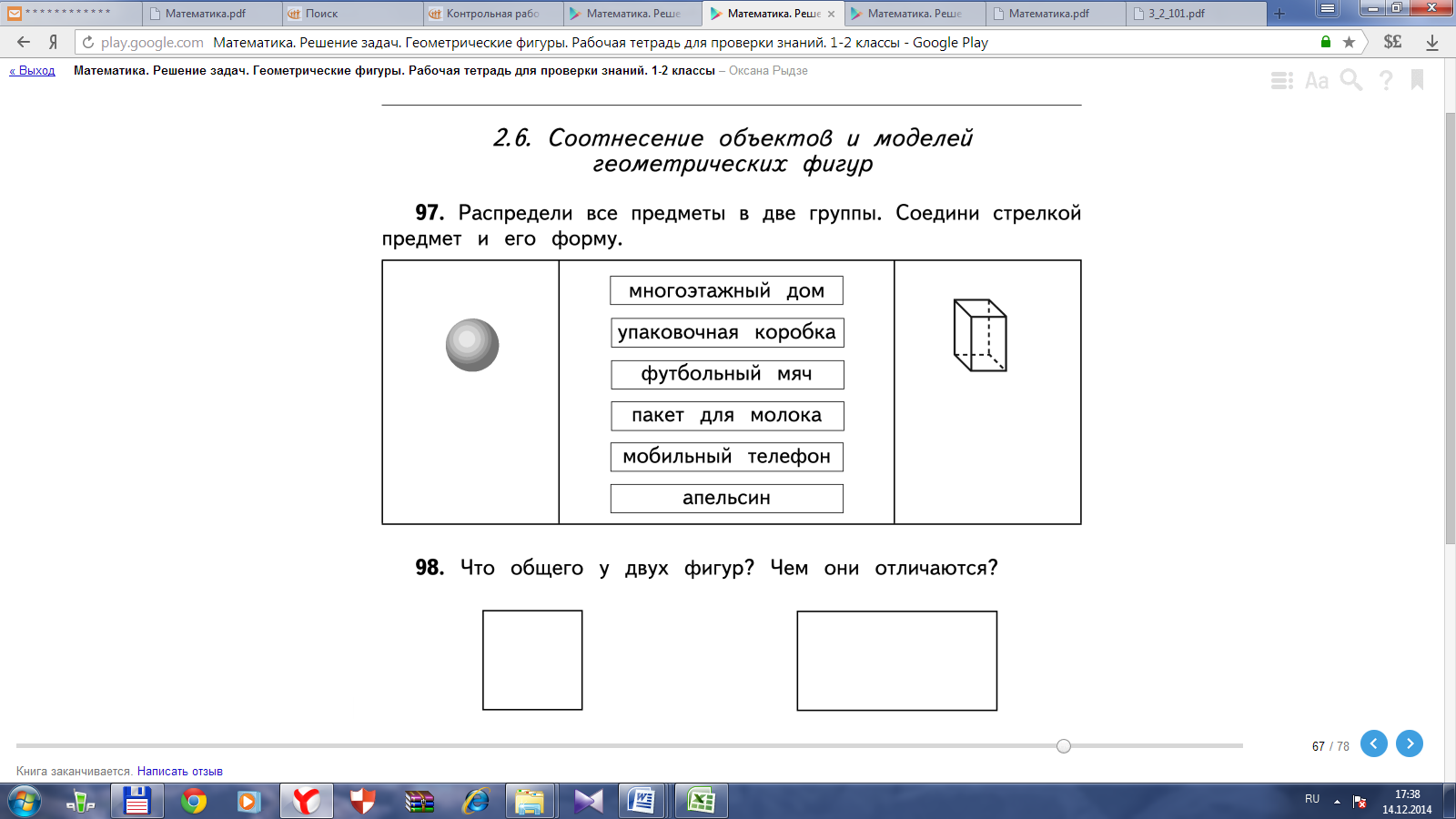 5. Если из числа вычесть 8, то получится 31 23                39           37            226. Укажите значение выражения  70+(15-9) 64                76           86           677. На диаграмме показан возраст четырёх ребят.Ответь на вопросы:1) Сколько лет каждому ребёнку?Соне_____________Кате_____________Пете_____________Серёже______________2) Верно ли, что Серёжа старше всех?Ответ:_____________________________3)На сколько лет Петя младше Кати?Ответ:___________________________________________________________________8. Таня задумала число, уменьшила его на 35 и получила 15. Какое число задумала Таня?Ответ:___________________9.Второклассница  Марина решала задачу, в которой нужно было узнать, какой длины отрезок начертил ученик в тетради. Какой из ответов могла получить Марина?□9 м       □ 59 см         □29 дм       □9 см10. В кроссворде было 30 слов, записанных в столбик, и 18 слов, записанных в строчку. Петя уже отгадал 20 слов. Сколько слов осталось отгадать Серёже?  Запиши решение задачи выражением.Решение:__________________________________________________________________Ответ:_____________________________________________________________________11. Маша спросила у шести своих друзей, какие они любят фрукты-бананы, яблоки, апельсины? Полученные результаты она представила в следующей таблице:Используй данные таблицы для ответа на вопросы и выполнения заданий:а) Какие фрукты любит Петя?Ответ:__________________б) Запиши имена ребят, которые любят яблокиОтвет:____________________________________________________________________в) Запиши имена ребят, которые любят, и бананы, и апельсиныОтвет:_____________________________________________________________________12.Выберите верные утвержденияЧисла записываются с помощью цифр У любого четырёхугольника 4 стороныЕсли смотреть на шар сверху, то виден кругЧисло 100 больше числа 10 на 10Все квадраты являются прямоугольниками13.Лера, Света и Ира пришли в магазин и купили одни и те же товары. Результаты покупки записаны в таблицу.Прочитай таблицу и заполни столбец.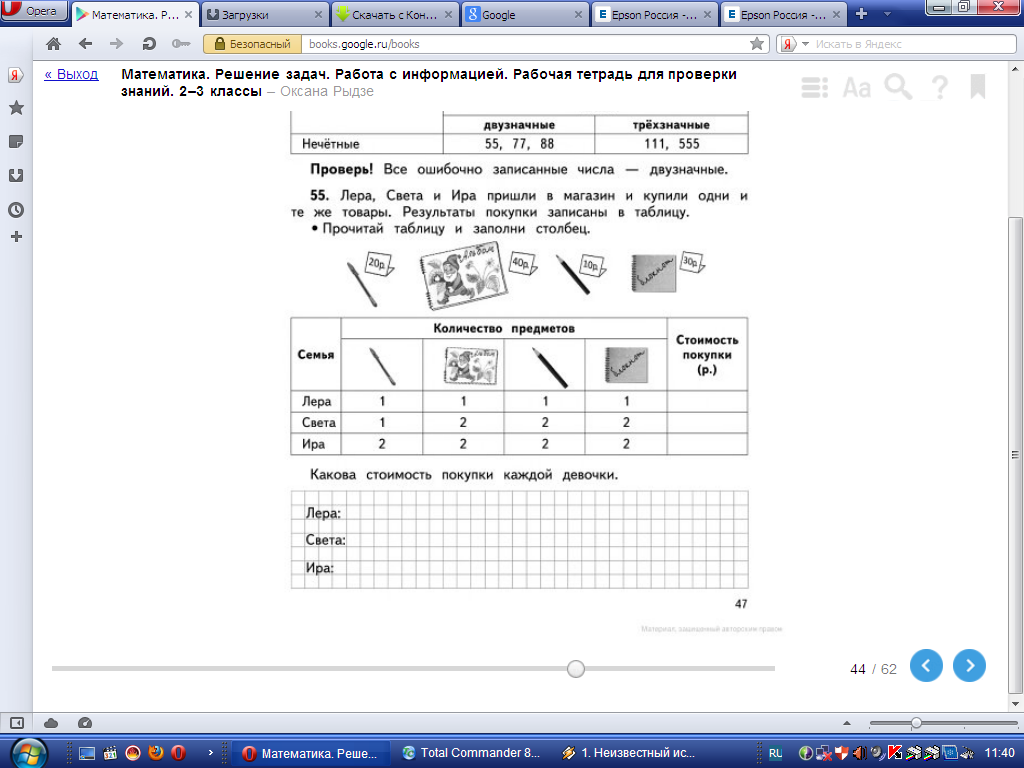 Какова стоимость покупки каждой девочки.Ответ:Лера:__________________________________________________________Света:_________________________________________________________Ира:___________________________________________________________14. Сделай рисунок и ответь на вопрос задачи.Гриша вырезал из бумаги три квадрата со стороной 2 см и сложил из них прямоугольник. Какую длину и какую ширину имеет получившийся прямоугольник?Ответ: Длина_________см  Ширина___________см15. На чертеже есть треугольники, четырёхугольники. Заполните таблицу.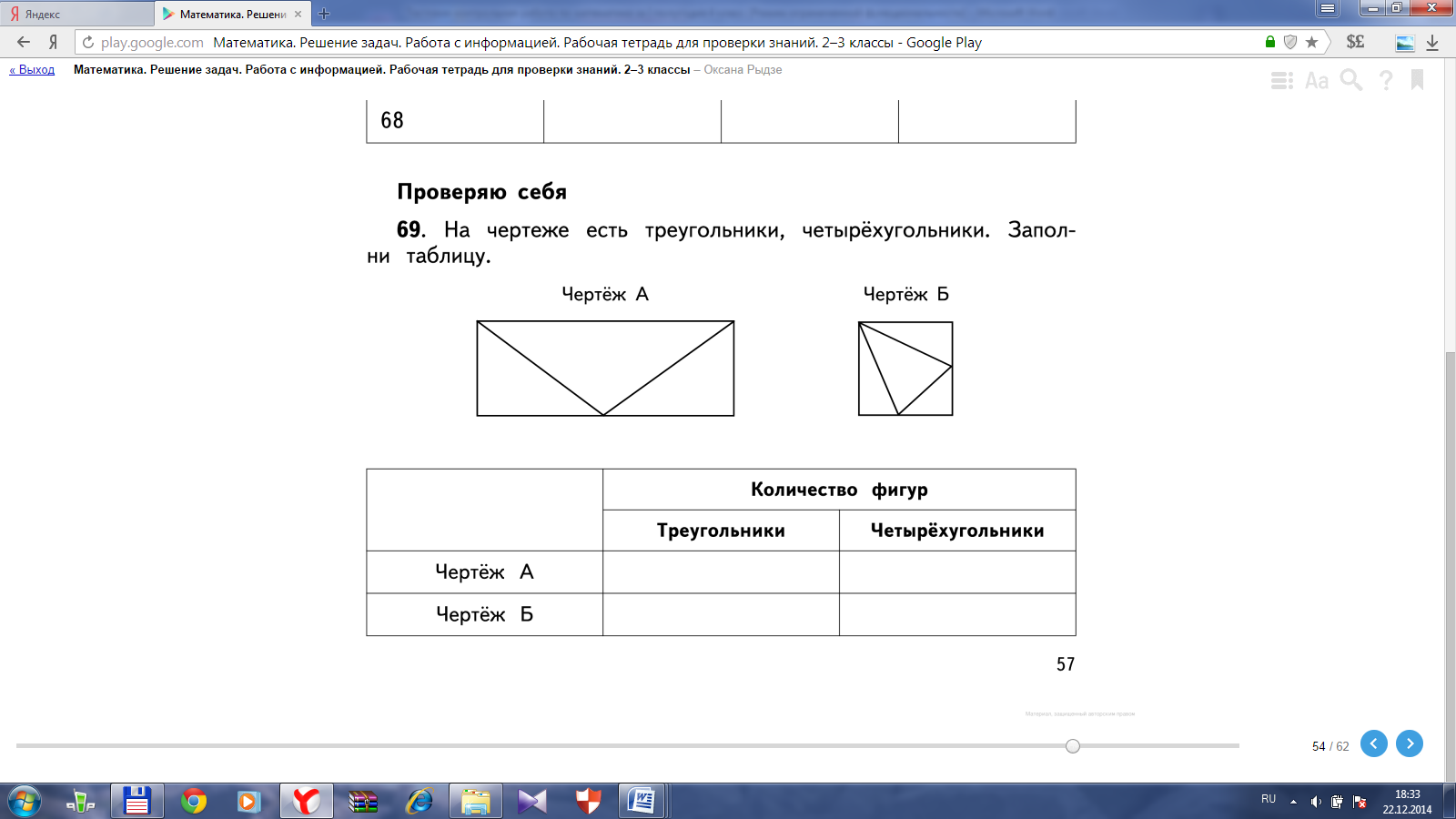 16.Выбери и отметь фигуры, состоящие из 8 кубиков.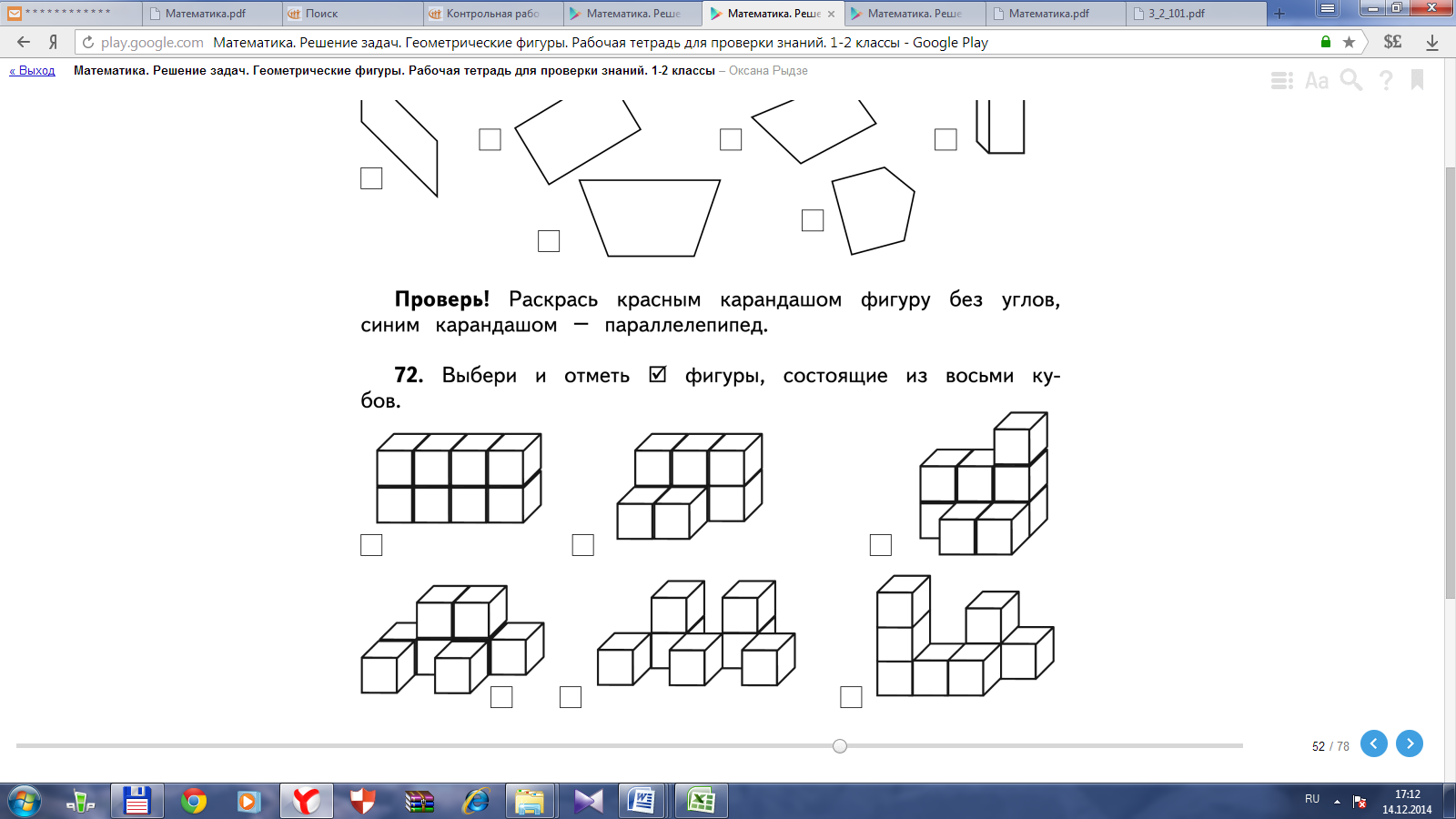 ИмяФруктыФруктыФруктыИмябананыяблокиапельсиныПетя+Ирина++Серёжа++Коля++Наташа++Антон+